          ΕΞΕΤΑΖΟΜΕΝΟ ΜΑΘΗΜΑ:  ΜΑΘΗΜΑΤΙΚΑ Γ ΕΠΑΛ ΘΕΜΑ 1ºΑ1, Α2, Α3) Θεωρία σχολικού βιβλίου Α4) Α)Λ      Β)Σ      Γ)Λ      Δ)Σ      Ε)ΛΘΕΜΑ 2ºΔίνεται ένα δείγμα ν παρατηρήσεων, ο παρακάτω πίνακας και το στοιχείο ότι η πρώτη και η τρίτη κλάση έχουν το ίδιο πλήθος στοιχείων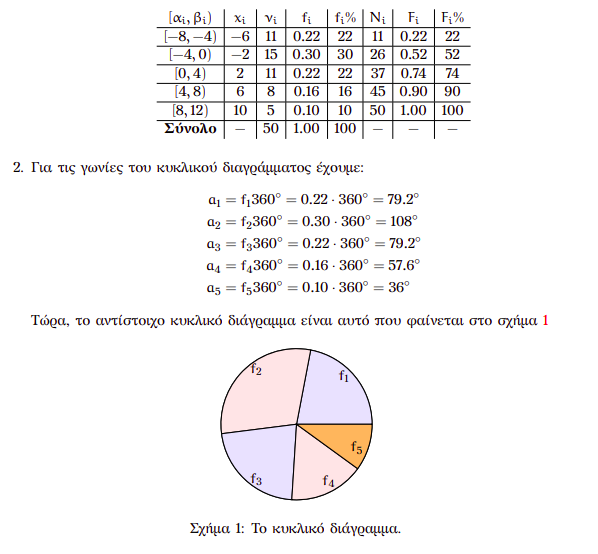 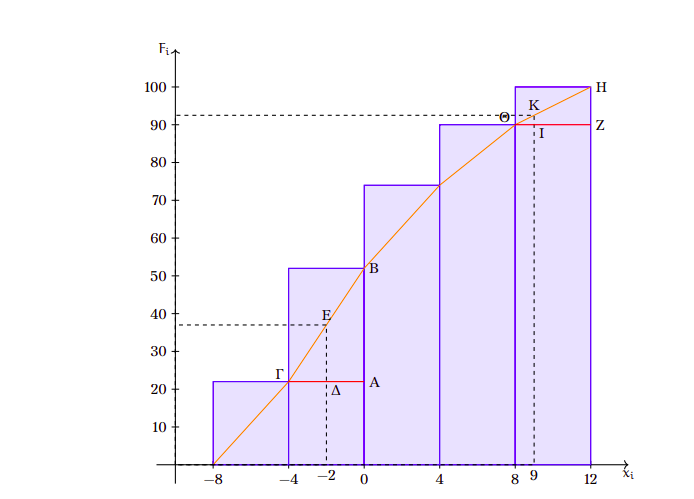 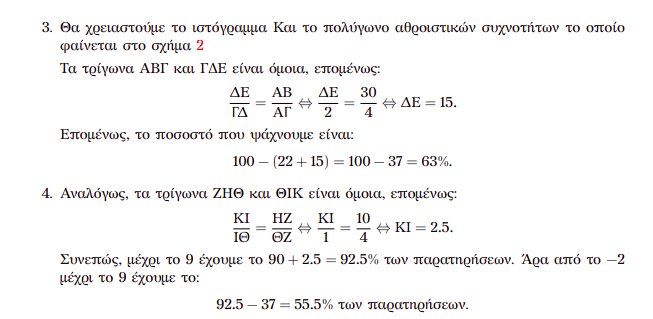 ΘΕΜΑ 3º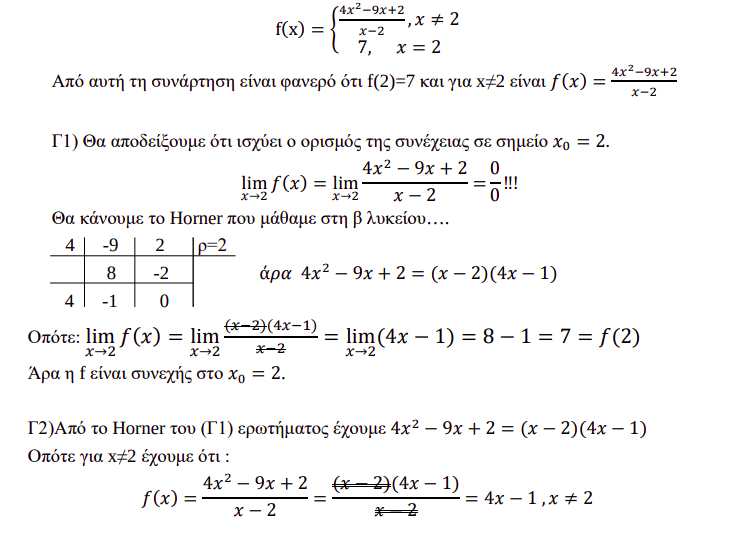 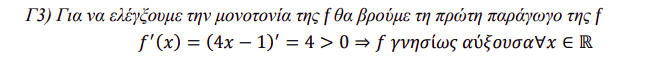 ΘΕΜΑ 4º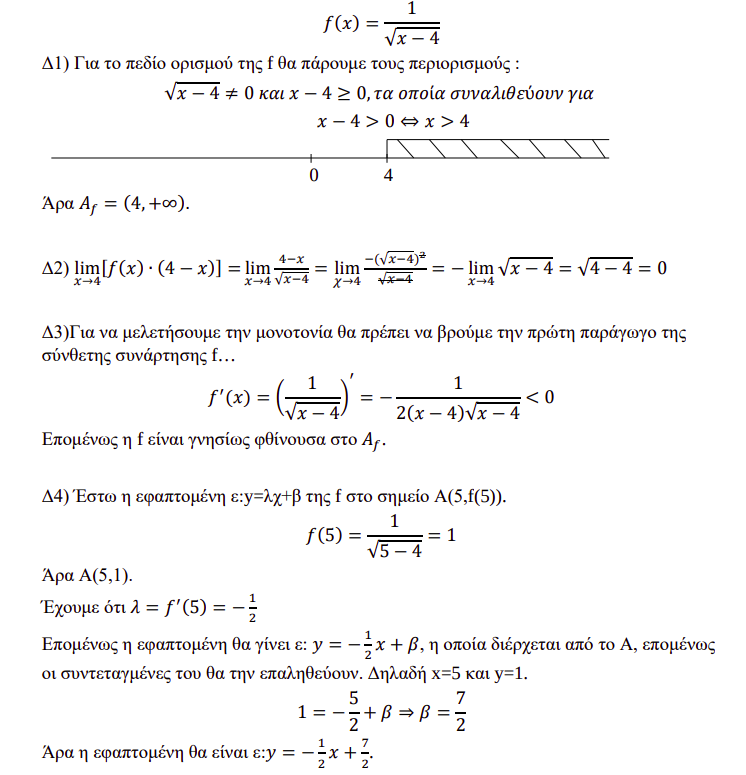 